Langley Contractor Steering Council Meeting MinutesDecember 7, 2022 @ 2PM – 3PMHybrid Meeting – 13 in person / 37 onlineMeeting Started: 2:00PMChris Fannin: Welcome everyone! Laura Blumberg: Update for VASBA:Registration is now open for the Annual Aviation, Aerospace and UAS Legislative Reception Wednesday, January 25, 2023. To be held in Richmond at the Main Street Station.Steve Dunn will be setting up meetings with Delegates and Legislators. If you are interested in a meeting, please let us know! Come join us tomorrow, Dec. 8, for VASBA’s End of Year Mixer. To be held at Capstan Bar Brewing @ 4:30PM – 6:30PM. There will also be a Board of Directors election.  Announcement of newly created Steering Council for IT. IT procurement office to support OCIO contracts (ITPO); combined into enterprise contracts. Creating connections with OCIO/ ITPO groups - created to support OCIO contracts. Next Meeting: Dec 14. Interested in becoming a member or participating as a speaker? Great group for OCIO contracts/contractors. Glenn Delgado to present at Dec. 14 Meeting Jill Marlowe to present at January MeetingTim Cannella, Deputy Director, Office of Procurement:Sending apologies on behalf of Dave Young for missing out on today’s event due to illness. He would like to join a meeting in the upcoming months. Thank you to the Contractor Community for your support to the Center! Happy Holidays All!Chris Fannin, LCSC Chair:Thanks to planning committee members: Shi Broadwell, Nicki Wills, Karen Allsbrook, Kemo Dassau, Jenny Monokrousos, Richard White, and Robb Betts for helping develop and coordinate our plans and speakers!Another important role of the council is to help maintain lines of communication between NASA and contractor community (website support - thanks David Peterson!) We’re looking forward to kicking off 2023 with our Reverse Industry Day in January!Date: January 19th, 2023 @ 1:30PM – 3:30PMLocation: REID Room 3. IESB Building (B2102)Topic will focus on Solicitation and Source Evaluation. Hybrid event. Encourage in-person participation. Light Refreshments will be providedGuest Speaker Presentation: Mary Beth Wusk, NESC Integration Office (NIO) Manager Commercial Crew – We are working with Boeing and SpaceX as our commercial partnerships. Recent successful launches of Crew 4 and Crew 5Boeing- successful 2 orbital flight tests. First crewed astronaut flight hopefully in April. How we are going to the Moon - Artemis!!Contractors are part of NASA’s Mission Statement- “to further the American economy through small business.” LaRC’s involvement with Artemis Mission: Launch Abort System This Sunday - Splashdown of Orion Capsule @12:40PM Great things coming out of LaRC: Navigation Doppler Lidar STEREO Cameras New Business:NoneChris Fannin: Thank you again to our guest speaker – Mary Beth Wusk. See you all in January! Meeting Ended:  3pm / Networking Mixer End: 4:00PMNotes Taken By: Jenny Monokrousos, AMAScreenshots from Today’s Meeting: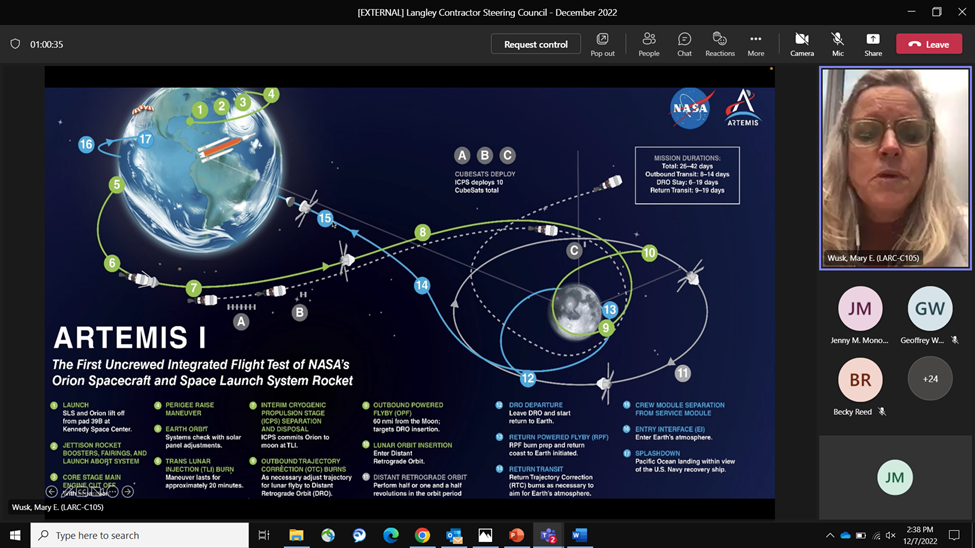 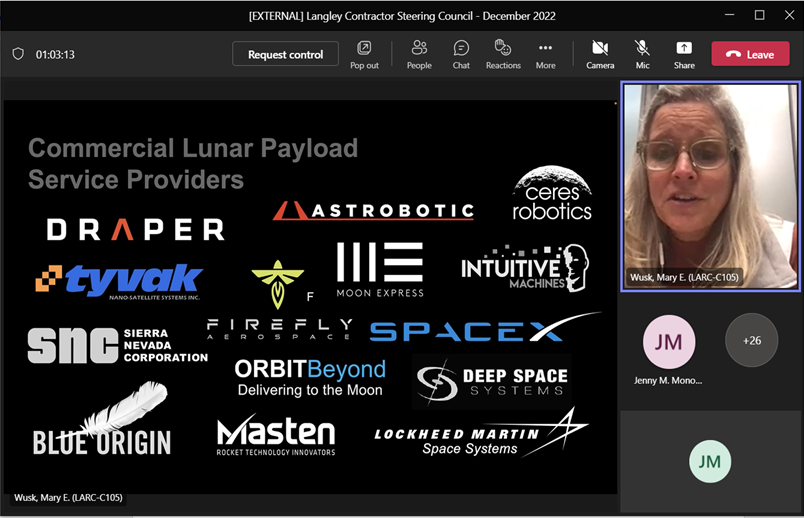 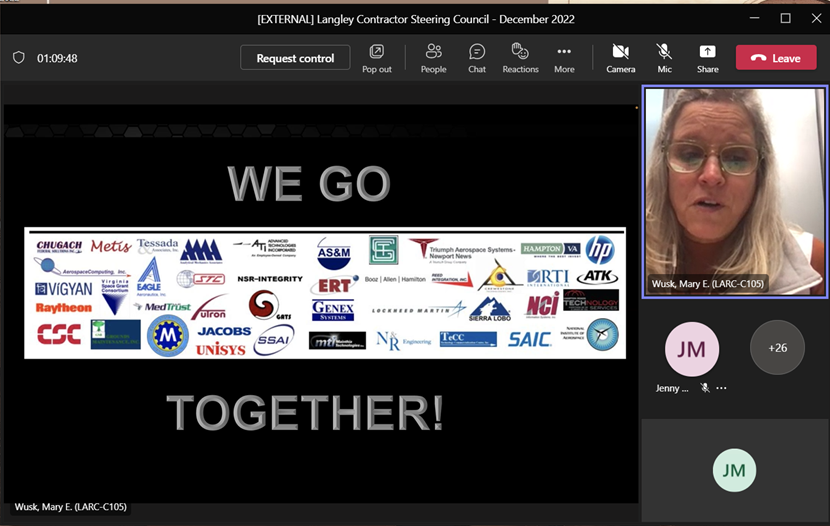 